ÚvodÚčel dokumentuTento dokument představuje technickou specifikaci (dále jen RSD; Requirements Specification Document) obsahující technické požadavky a omezující podmínky na požadované zařízení v rámci projektu ELI-Beamlines. Toto může vést k identifikaci rozhraní zařízení (produktu) s ELI výzkumnými technologiemi stejně jako zařízením budovy ELI. Tato technická specifikace (RSD) také plní roli nadřazeného dokumentu pro dokumentaci technických požadavků, které je třeba řešit na nižší úrovni konstrukčního návrhu (designu).Předmět dokumentuVybavení hlavní kontrolní místnosti bezrámečkovými zobrazovacími panely s nativní podporou začlenění do videostěny (Main control room HW - Screens; [PBS: SE.BDS.CS.HW.4.7 - MCR Screens]) je specifikováno v textu tohoto RSD jako následující položka:Bezrámečkové zobrazovací panely do videostěnyRSD obsahuje následující požadavky na požadované zařízení (produkt): obecné požadavky, funkční a výkonové požadavky, požadavky limitující konstrukční návrh, požadavky na dodávku a instalaci, požadavky na technickou podporu a záruky, požadavky na bezpečnost a na jakost dodávaného zařízení (produktu). Jedná se o zařízení kategorie typu A.Kategorie zařízení typu A představuje katalogové zařízení (produkt) bez nutnosti modifikací a bez nutnosti realizovat program ověřování (přezkoumání návrhu, vizuální kontrola, zkoušky) pro Zadavatele dle aktuálních specifikací aplikací v rámci projektu ELI Beamlines.Všechny aktivity ověřování realizované Dodavatelem musí být provedeny v souladu s Dodavatelovým plánem výstupní kontroly (výstupní vizuální kontrolou a výstupními zkouškami). Interní postup přejímky zařízení (produktu) kategorie typu A musí být stanoven a aplikován před uvedením zařízení (produktu) do provozu (fáze provozu).Pojmy, Definice a Použité zkratkyPro účely tohoto dokumentu jsou použity následující pojmy, zkratky a definice:Obecné požadavky na bezrámečkové zobrazovací panely do videostěnyREQ-019560/A	Zobrazovací panely musí být dodány v následujícím počtu: 12 kusů.Funkční a Výkonové požadavky a požadavky limitující Konstrukční návrhREQ-019561/A	Požadovaným zařízením je nástěnný bezrámečkový zobrazovací panel s nativní podporou začlenění do videostěny.REQ-019562/A	Velikost aktivní zobrazovací plochy panelu musí být min. 48” a max. 52”.REQ-019563/A	Zobrazovací technologie panelu musí být In-Plane Switching (IPS) nebo kvalitativně ekvivalentní či lepší.REQ-019564/A	Podsvětlení panelu musí být řešeno přímým LED podsvětlením (Direct LED).REQ-019565/A	Horizontální aktivní plocha obrazovky musí být v rozmezí 1072 mm až 1075 mm a vertikální aktivní plocha obrazovky musí být v rozmezí 602 mm až 605 mm. POZNÁMKA: Rozměry zvolené z výše uvedeného rozmezí jsou pak pevně dané pro všechny dodávané panely.REQ-019566/A	Panel musí splňovat následující parametry:Obrazová frekvence: 60 Hz při nativním rozlišení;Verze rozhraní Display Port: alespoň 1.1a.REQ-019567/A	Obrazovka panelu musí splňovat následující parametry:Nativní rozlišení: FHD (1920 × 1080 obrazových bodů);Barevná hloubka:	10 bitů na barvu obrazového bodu;Poměr stran obrazové plochy: 16:9;Poměr stran obrazového bodu: 1:1;Maximální jas: ≧ 420 nitů;Maximální kontrastní poměr: ≧ 1000:1;Maximální dynamický kontrastní poměr: ≧ 500 000:1;Pozorovací úhly (vertikální a horizontální): ≧ 178°;Odezva obrazu (šedá-šedá): ≦ 9 ms.REQ-019568/A	Panel musí mít dva interní reproduktory umožňující stereo projekci. Každý reproduktor musí mít výkon alespoň 10 W.REQ-019569/A	Panel musí mít následující vstupní rozhraní pro video signál:1x DP, konektor se zámkem proti nechtěnému vytažení;1x HDMI;1x DVI;1x VGA, konektor DE-15.REQ-019570/A	Panel musí mít následující výstupní rozhraní pro video signál:1x DP;1x DVI.REQ-019571/A	Panel musí umožňovat kaskádové zapojení (Daisy Chain) alespoň pro signály a rozhraní DP a DVI, tj. tyto signály musí být průchozí (Pass-Through) skrze panel. POZNÁMKA: To mimo jiné znamená, že musí být přítomny i příslušné výstupní konektory.REQ-019572/A	Panel musí být dodán s následujícím příslušenstvím:elektrický napájecí kabel;propojovací DP kabel;propojovací RS-232 kabel;dálkový IR ovládač s novými funkčními bateriemi;programové vybavení pro ovládání panelů přes síť;další programové vybavení umožňující plné využívání deklarovaných funkcí;plné licence k dodanému programovému vybavení.REQ-019573/A	Panel musí mít následující ovládací rozhraní:IR senzor pro ovládání přes dálkový ovládač;sériová linka RS-232, konektor DE-9;síťové rozhraní 100BASE-TX dle IEEE 802.3u, konektor 8P8C, podpora TCP/IP sítě.REQ-019574/A	Panel se musí dát ovládat přes následující rozhraní:IR senzor: pomocí ovládače;sériová linka RS-232: softwarově přes sériovou linku;síťové rozhraní 100BASE-TX: softwarově přes TCP/IP síť.POZNÁMKA: Ovládání panelů sdružených ve skupině, např. videostěně, musí být možné přes jeden zdroj IR ovládání na celou skupinu nebo přes jeden propoj RS-232 s řídicím počítačem na celou skupinu a to bez dodatečných hardwarových přepínačů, např. kaskádovým propojením ovládacím kabelem.REQ-019575/A	Panel musí být následujících rozměrů a hmotnosti:šířka: ≦ 1 080 mm;výška: ≦ 610 mm;hloubka: ≦ 105 mm;hmotnost: ≦ 25 kg.POZNÁMKA: Rozměry vyhovující těmto kritériím jsou pak pevně dané (tzn. stejné) pro všechny dodávané panely.REQ-019576/A	Rámeček obrazovky nesmí být pro jakoukoliv stranu obrazovky větší jak 2,4 mm a při skládání do videostěny se musí dát panely složit tak, aby celková tloušťka přerušení obrazu navazujícími rámečky nebyla větší než 4.8 mm.REQ-019577/A	Panel musí být připraven na uchycení dle specifikace VESA pro rozteč 400 mm × 400 mm.REQ-019578/A	Napájení panelu musí být v souladu splatnými legislativními a normativními předpisy Evropské unie a České republiky, zejména pak předpisy pro spotřebiče el. energie určené pro připojení do rozvodné sítě nízkého napětí typu TN-S se jmenovitým jednofázovým napětím 230 V. Dále musí panel splňovat následující parametry:Maximální příkon: ≦ 235 W;Příkon v klidovém režimu (stand-by): ≦ 0.5 W.REQ-019579/A	Ke každému dodanému panelu musí být přiložena platná zpráva o výchozí revizi pro daný panel. Zpráva o výchozí revizi musí být v souladu s normami ČSN 33 1500 a ČSN 33 2000-6.REQ-019580/A	Panel musí být navržen pro provoz v režimu 24/7 s průměrnou životností 50 000 hodin.REQ-019581/A	Panel musí mít následující funkce:Volba zdroje vstupního video signálu;Možnost provozu v režimu na šířku i výšku;Možnost managementu pomoci software přes kontrolní vstupy (RS-232 a RJ45);Možnost kalibrace barev pomoci software;DVI-HDCP, HDMI-HDCP;Vylepšení ostrosti;OSD menu v češtině a v angličtině.REQ-019582/A	Obrazovka musí nativně podporovat funkci videostěny a to dle následujících parametrů:Možnost zapojit více než 40 obrazovek do jedné videostěny;Port pro šíření video signálu je Display Port;Propagovaný video signál je v rozlišení 4K;Všechny obrazovky zapojené do videostěny musí být vzájemně synchronizovány.Zdroj video signálu je jen jeden a obrazovky si obraz distribuují pomocí kaskádového zapojení (Daisy Chain) z Display Port;Každá obrazovka je schopna zobrazit výřez původního 4K video signálu dle své pozice v řetězci a množství obrazovek;Konfigurace videostěny (včetně pozice, množství a orientace každé obrazovky) je možná pomocí kontrolního software.Požadavky na technickou podporu a zárukyObecné požadavky na technickou podporu a zárukyREQ-019553/A	Specifikovanou podporu a dostupnost náhradních dílů Zadavatel požaduje po dobu min. 3 let.Specifické požadavky na technickou podporu a zárukyREQ-019554/A	Záruční doba musí být 3 roky.Požadavky na dodávku a instalaci zařízeníPožadavky na dodávku a instalaciREQ-019556/A	Požadované náležitosti dodávky a instalace zařízení: doručení do lokality v Praze nebo Dolních Břežanech, součástí dodávky bude předání.Požadavky na bezpečnost zařízeníREQ-019557/A	Dodavatel musí poskytnout prohlášení o shodě pro každý typ výrobku, stanovují-li příslušné právní předpisy povinnost dodavateli prohlášením o shodě pro účely prodeje zařízení na českém trhu disponovat. Toto prohlášení musí být v takovém případě v souladu se zákonem č. 22/1997 Sb., ve znění pozdějších předpisů.Požadavky na jakost dodávaného zařízeníREQ-019558/A	Součástí dodaného výrobku bude manuál pro uživatele, který musí obsahovat pokyny a popis pro:přepravu zařízení;manipulaci se zařízením;skladování a montáž zařízení;bezpečný provoz zařízení a postupy údržby.REQ-019559/A	Dodavatel musí poskytnout informace o provedené výstupní kontrole zařízení (produktu). Tato informace musí minimálně obsahovat prohlášení o provedení výstupní kontroly a prohlášení o shodě produktu s technickými požadavky definovanými v RSD na zařízení a o kompletností zařízení.REQ-019583/ADodavatel musí vytvořit a udržovat systém řízení neshody kompatibilní s ISO 9001 : 2008.Klasifikace dokumentuKlasifikace dokumentuTC ID / RevizeTC ID / RevizeStatut dokumentuStatut dokumentuČíslo dokumentuČíslo dokumentuWBS kódWBS kód4.4.2.4 Facility HW - main control room4.4.2.4 Facility HW - main control room4.4.2.4 Facility HW - main control room4.4.2.4 Facility HW - main control room4.4.2.4 Facility HW - main control roomPBS kódPBS kódSE.BDS.CS.HW.4.7 - MCR ScreensSE.BDS.CS.HW.4.7 - MCR ScreensSE.BDS.CS.HW.4.7 - MCR ScreensSE.BDS.CS.HW.4.7 - MCR ScreensSE.BDS.CS.HW.4.7 - MCR ScreensProjektové rozdělení dokumentaceProjektové rozdělení dokumentaceTyp DokumentuTyp Dokumentu[RSD kategorie zařízení typu A]Hlavní řídící místnost HW: ObrazovkyMain control room HW: Screens (MCR – Screens; TP15_033b)Klíčová slova[RSD kategorie zařízení typu A]Hlavní řídící místnost HW: ObrazovkyMain control room HW: Screens (MCR – Screens; TP15_033b)Klíčová slova[RSD kategorie zařízení typu A]Hlavní řídící místnost HW: ObrazovkyMain control room HW: Screens (MCR – Screens; TP15_033b)Klíčová slova[RSD kategorie zařízení typu A]Hlavní řídící místnost HW: ObrazovkyMain control room HW: Screens (MCR – Screens; TP15_033b)Klíčová slova[RSD kategorie zařízení typu A]Hlavní řídící místnost HW: ObrazovkyMain control room HW: Screens (MCR – Screens; TP15_033b)Klíčová slova[RSD kategorie zařízení typu A]Hlavní řídící místnost HW: ObrazovkyMain control room HW: Screens (MCR – Screens; TP15_033b)Klíčová slova[RSD kategorie zařízení typu A]Hlavní řídící místnost HW: ObrazovkyMain control room HW: Screens (MCR – Screens; TP15_033b)Klíčová slovaPracovní pozicePracovní pozicePracovní poziceJméno, PříjmeníJméno, PříjmeníOdpovědná osobaCS Group LeaderCS Group LeaderCS Group LeaderPavel BastlPavel BastlPřipravilSoftware EngineerSoftware EngineerSoftware EngineerOndřej JandaOndřej JandaRSS TC ID/revizeDatum vytvoření RSSDatum posledních úprav RSSSystems Engineer011416/A.00108.12.2016 19:5908.12.2016 20:00011416/A.00209.12.2016 15:1909.12.2016 15:19011416/A.00320.12.2016 12:1120.12.2016 12:35011416/A.00420.01.2017 12:2320.01.2017 12:23Revize dokumentuRevize dokumentuRevize dokumentuRevize dokumentuJméno, Příjmení (revidujícícho)Pracovní poziceDatumPodpisLadislav PůstManager installation of technologyNOTICE (RSD product category A)NOTICE (RSD product category A)Luboš NimsHead of Electrical engineeringNOTICE (RSD product category A)NOTICE (RSD product category A)Milan BertaLogistics Coordinator for RP2 – RP6NOTICE (RSD product category A)NOTICE (RSD product category A)Petr PivoňkaControl System EngineerNOTICE (RSD product category A)NOTICE (RSD product category A)Petr ProcházkaSafety CoordinatorNOTICE (RSD product category A)NOTICE (RSD product category A)Viktor FedosovSE & Planning group leader;Quality Manager (Appointed temporarily)NOTICE (RSD product category A)NOTICE (RSD product category A)Schválení dokumentu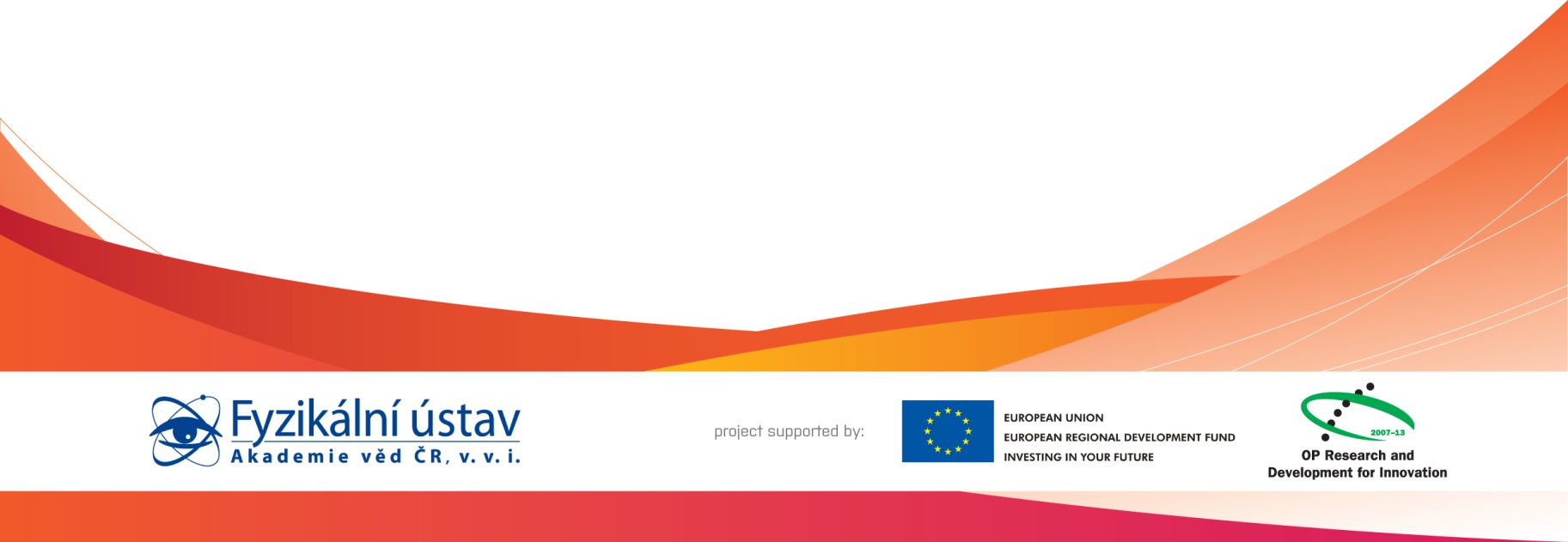 Schválení dokumentuSchválení dokumentuSchválení dokumentuJméno, Příjmení (schvalujícího)Pracovní poziceDatumPodpisGeorg KornScience and Technology Manager, Scientific coordinator of RP2-6Historie revizí / Change LogHistorie revizí / Change LogHistorie revizí / Change LogHistorie revizí / Change LogHistorie revizí / Change LogČ. změnyZměny provedlDatumPopis změny, Stránky, KapitolyTC rev.1A.Kuzmenko08.12.2016Vytvoření první verze RSD (RSD draft)A2A.Kuzmenko09.12.2016RSD aktualizace, verze pro interní reviziB3A.Kuzmenko15.12.2016RSD aktualizace, verze dokumentu ke schváleníC4A.Kuzmenko20.01.2017RSD aktualizace, finální verze dokumentu ke schváleníDZkratkaPojem, definiceDPDisplay PortDVIDigital Visual InterfaceELIExtreme Light InfrastructureFHDFull High DefinitionHDCPHigh-bandwidth Digital Content ProtectionHDMIHigh-Definition Multimedia InterfaceIPSIn-Plane SwitchingIRInfraredLEDLight-Emitting DiodeOSDOn-Screen DisplayRSDRequirement Specification Document (technická specifikace)TCP/IPTransmission Control Protocol/Internet ProtocolVGAVideo Graphics Array